ДИДАКТИЧЕСКИЕ ИГРЫ НА ОБРАЗОВАНИЕ ГРАММАТИЧЕСКИХ ФОРМ СЛОВ. ИМЯ СУЩЕСТВИТЕЛЬНОЕ. СЛОВОИЗМЕНЕНИЕ. СЛОВООБРАЗОВАНИЕ.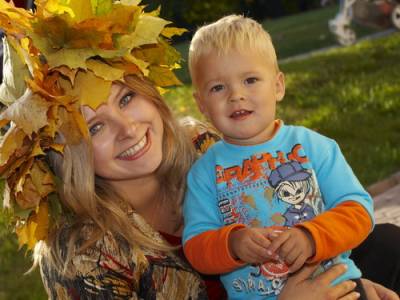  Словоизменение.1.  «Один — много». (Образование именительного падежа множественного числа.)Взрослый называет один предмет, а ребёнок — много: рука — руки; окно, колесо, гнездо, ведро, озеро, дерево, перо, лист, стул, крыло.2. «Кто вышел?» (Единственное и множественное число, именительный падеж.)Из берлоги вышел... медведь; из норы вылезла... лиса, выбежали... мышки; из дупла выглянула... белка и др.3.  «Почтальон». (Винительный падеж, единственное и множественное число.)Что он приносит? — Письмо, письма; телеграмму, телеграммы; конверт, конверты; газету, газеты; открытку, открытки.4. «Что спрятали?» (Винительный падеж.) Со стола убирают одну-две игрушки или картинки. — Что спрятали?5.«Что покажу?» (Винительный падеж.) Вы показали цветы, лампу, дерево.6. «Кто что любит?» (Именительный и винительный падежи.) На столе картинки: корова, белка, медведь, трава, мёд, орехи.— Корова возьмёт траву, медведь — мёд, белка — орехи.7.«Что ты надеваешь?» (Винительный падеж.)— Я надеваю брюки, рубашку, свитер.(Можно рассказать об одежде, предназначенной для разного времени года: «Что ты надеваешь летом? зимой? весной? осенью?»)8. «Кому — что?» (Дательный падеж.) Косточку — собаке, зерно — курице, овёс — лошадям.9.«Что нужно кукле?» (Именительный и дательный падежи.) Устраивается игра в чаепитие: кукле Маше - конфета, Тане - печенье.10.«Кому что принадлежит?» (Дательный падеж.)Ножницы — портнихе, кисть и краски — художнику, градусник — медсестре, больному...11.«У кого детёныши?» (Родительный падеж.)Утята — у утки, ягнята — у овцы, жеребёнок — у лошади...12.«Кого нет?» (Родительный падеж, единственное и множественное число.)Телята — нет телят, щенята — нет щенят, поросёнок — нет поросёнка.13.«Много — чего?» (Родительный падеж, множественное число.) яблоко — много яблок, груша — много груш; много игрушек, деревьев, стульев, крыльев, карандашей, людей, окон, гнёзд, колёс, вёдер...14. «Чем это делают?» (Творительный падеж.)Пишут ручкой, рубят топором, пилят пилой, режут ножом...15.«Кто с кем?» (Именительный и творительный падежи.) Львица с львятами, свинья с поросятами, корова с телёнком...16. «Кто чем питается?» (Творительный падеж.) Корова — травой, телята — молоком, курица — зерном...17. «Кто чем защищается?» (Творительный падеж.)Корова — рогами, лось — передними ногами, заяц — быстрым бегом...18. «На чём?» (Предложный падеж.)Обезьяны живут на деревьях, дети в садике сидят на стульях, снег лежит на земле, на крышах, на скамейках...19. «В чём, на чём?» (Предложный падеж.)Определение места по демонстрации действия с предметом: платочек — в руке, в кармане, на столе...20. «Небо, звезда, месяц». (Женский, мужской и средний род.) разложить картинки на три стопки к вышеназванным словам (рисункам) , добавляя: моя, мой, моё.21. «Синее пальто». (Несклоняемые слова.)У девочки было коричневое пальто. Она мечтала о синем пальто. Мама пошла с дочкой за синим пальто в магазин. Они подошли к синему пальто. Девочка обрадовалась синему пальто.22. «Музыкант». (Несклоняемые слова.)Коля учится играть на пианино. У него дома нет пианино. Без пианино трудно учиться...23.«Что обозначает?» (Многозначность слова.)Шляпка: головной убор, у гриба, у гвоздя. (Коса, ручка, ножка...)Словообразование1. «Назови ласково».Кот — котик, чашка — чашечка, кольцо — колечко; стул, окно, дерево, платье, колесо, гнездо, часы, дно, ведро...2. «Назови большой предмет».Усы — усищи, кот — котище, рыба — рыбища.3. «Придумай кличку».Рыжая корова — Рыжуха, рыжий котёнок — Рыжик, лохматая собачка — Лохматка.4. «Закончи слово». (Образование однокоренных слов по назначению.) Сахар в сахар...нице, суп в суп...нице, горчица в горчич...нице...5. «Кто это делает?» (Образование однокоренных слов по роду деятельности.)Детей учит учитель, дома строят строители, часы чинит часовщик, носит вещи на вокзале — носильщик...6. «Раздели слово на два». (Сложные — двухкоренные слова.)Что делает ледокол? — Лёд колет. Самолёт — сам летает. Вездеход — везде ходит, по любой местности... Словоизменение.1.  «Один — много». (Образование именительного падежа множественного числа.)Взрослый называет один предмет, а ребёнок — много: рука — руки; окно, колесо, гнездо, ведро, озеро, дерево, перо, лист, стул, крыло.2. «Кто вышел?» (Единственное и множественное число, именительный падеж.)Из берлоги вышел... медведь; из норы вылезла... лиса, выбежали... мышки; из дупла выглянула... белка и др.3.  «Почтальон». (Винительный падеж, единственное и множественное число.)Что он приносит? — Письмо, письма; телеграмму, телеграммы; конверт, конверты; газету, газеты; открытку, открытки.4. «Что спрятали?» (Винительный падеж.) Со стола убирают одну-две игрушки или картинки. — Что спрятали?5.«Что покажу?» (Винительный падеж.) Вы показали цветы, лампу, дерево.6. «Кто что любит?» (Именительный и винительный падежи.) На столе картинки: корова, белка, медведь, трава, мёд, орехи.— Корова возьмёт траву, медведь — мёд, белка — орехи.7.«Что ты надеваешь?» (Винительный падеж.)— Я надеваю брюки, рубашку, свитер.(Можно рассказать об одежде, предназначенной для разного времени года: «Что ты надеваешь летом? зимой? весной? осенью?»)8. «Кому — что?» (Дательный падеж.) Косточку — собаке, зерно — курице, овёс — лошадям.9.«Что нужно кукле?» (Именительный и дательный падежи.) Устраивается игра в чаепитие: кукле Маше - конфета, Тане - печенье.10.«Кому что принадлежит?» (Дательный падеж.)Ножницы — портнихе, кисть и краски — художнику, градусник — медсестре, больному...11.«У кого детёныши?» (Родительный падеж.)Утята — у утки, ягнята — у овцы, жеребёнок — у лошади...12.«Кого нет?» (Родительный падеж, единственное и множественное число.)Телята — нет телят, щенята — нет щенят, поросёнок — нет поросёнка.13.«Много — чего?» (Родительный падеж, множественное число.) яблоко — много яблок, груша — много груш; много игрушек, деревьев, стульев, крыльев, карандашей, людей, окон, гнёзд, колёс, вёдер...14. «Чем это делают?» (Творительный падеж.)Пишут ручкой, рубят топором, пилят пилой, режут ножом...15.«Кто с кем?» (Именительный и творительный падежи.) Львица с львятами, свинья с поросятами, корова с телёнком...16. «Кто чем питается?» (Творительный падеж.) Корова — травой, телята — молоком, курица — зерном...17. «Кто чем защищается?» (Творительный падеж.)Корова — рогами, лось — передними ногами, заяц — быстрым бегом...18. «На чём?» (Предложный падеж.)Обезьяны живут на деревьях, дети в садике сидят на стульях, снег лежит на земле, на крышах, на скамейках...19. «В чём, на чём?» (Предложный падеж.)Определение места по демонстрации действия с предметом: платочек — в руке, в кармане, на столе...20. «Небо, звезда, месяц». (Женский, мужской и средний род.) разложить картинки на три стопки к вышеназванным словам (рисункам) , добавляя: моя, мой, моё.21. «Синее пальто». (Несклоняемые слова.)У девочки было коричневое пальто. Она мечтала о синем пальто. Мама пошла с дочкой за синим пальто в магазин. Они подошли к синему пальто. Девочка обрадовалась синему пальто.22. «Музыкант». (Несклоняемые слова.)Коля учится играть на пианино. У него дома нет пианино. Без пианино трудно учиться...23.«Что обозначает?» (Многозначность слова.)Шляпка: головной убор, у гриба, у гвоздя. (Коса, ручка, ножка...)Словообразование1. «Назови ласково».Кот — котик, чашка — чашечка, кольцо — колечко; стул, окно, дерево, платье, колесо, гнездо, часы, дно, ведро...2. «Назови большой предмет».Усы — усищи, кот — котище, рыба — рыбища.3. «Придумай кличку».Рыжая корова — Рыжуха, рыжий котёнок — Рыжик, лохматая собачка — Лохматка.4. «Закончи слово». (Образование однокоренных слов по назначению.) Сахар в сахар...нице, суп в суп...нице, горчица в горчич...нице...5. «Кто это делает?» (Образование однокоренных слов по роду деятельности.)Детей учит учитель, дома строят строители, часы чинит часовщик, носит вещи на вокзале — носильщик...6. «Раздели слово на два». (Сложные — двухкоренные слова.)Что делает ледокол? — Лёд колет. Самолёт — сам летает. Вездеход — везде ходит, по любой местности... Словоизменение.1.  «Один — много». (Образование именительного падежа множественного числа.)Взрослый называет один предмет, а ребёнок — много: рука — руки; окно, колесо, гнездо, ведро, озеро, дерево, перо, лист, стул, крыло.2. «Кто вышел?» (Единственное и множественное число, именительный падеж.)Из берлоги вышел... медведь; из норы вылезла... лиса, выбежали... мышки; из дупла выглянула... белка и др.3.  «Почтальон». (Винительный падеж, единственное и множественное число.)Что он приносит? — Письмо, письма; телеграмму, телеграммы; конверт, конверты; газету, газеты; открытку, открытки.4. «Что спрятали?» (Винительный падеж.) Со стола убирают одну-две игрушки или картинки. — Что спрятали?5.«Что покажу?» (Винительный падеж.) Вы показали цветы, лампу, дерево.6. «Кто что любит?» (Именительный и винительный падежи.) На столе картинки: корова, белка, медведь, трава, мёд, орехи.— Корова возьмёт траву, медведь — мёд, белка — орехи.7.«Что ты надеваешь?» (Винительный падеж.)— Я надеваю брюки, рубашку, свитер.(Можно рассказать об одежде, предназначенной для разного времени года: «Что ты надеваешь летом? зимой? весной? осенью?»)8. «Кому — что?» (Дательный падеж.) Косточку — собаке, зерно — курице, овёс — лошадям.9.«Что нужно кукле?» (Именительный и дательный падежи.) Устраивается игра в чаепитие: кукле Маше - конфета, Тане - печенье.10.«Кому что принадлежит?» (Дательный падеж.)Ножницы — портнихе, кисть и краски — художнику, градусник — медсестре, больному...11.«У кого детёныши?» (Родительный падеж.)Утята — у утки, ягнята — у овцы, жеребёнок — у лошади...12.«Кого нет?» (Родительный падеж, единственное и множественное число.)Телята — нет телят, щенята — нет щенят, поросёнок — нет поросёнка.13.«Много — чего?» (Родительный падеж, множественное число.) яблоко — много яблок, груша — много груш; много игрушек, деревьев, стульев, крыльев, карандашей, людей, окон, гнёзд, колёс, вёдер...14. «Чем это делают?» (Творительный падеж.)Пишут ручкой, рубят топором, пилят пилой, режут ножом...15.«Кто с кем?» (Именительный и творительный падежи.) Львица с львятами, свинья с поросятами, корова с телёнком...16. «Кто чем питается?» (Творительный падеж.) Корова — травой, телята — молоком, курица — зерном...17. «Кто чем защищается?» (Творительный падеж.)Корова — рогами, лось — передними ногами, заяц — быстрым бегом...18. «На чём?» (Предложный падеж.)Обезьяны живут на деревьях, дети в садике сидят на стульях, снег лежит на земле, на крышах, на скамейках...19. «В чём, на чём?» (Предложный падеж.)Определение места по демонстрации действия с предметом: платочек — в руке, в кармане, на столе...20. «Небо, звезда, месяц». (Женский, мужской и средний род.) разложить картинки на три стопки к вышеназванным словам (рисункам) , добавляя: моя, мой, моё.21. «Синее пальто». (Несклоняемые слова.)У девочки было коричневое пальто. Она мечтала о синем пальто. Мама пошла с дочкой за синим пальто в магазин. Они подошли к синему пальто. Девочка обрадовалась синему пальто.22. «Музыкант». (Несклоняемые слова.)Коля учится играть на пианино. У него дома нет пианино. Без пианино трудно учиться...23.«Что обозначает?» (Многозначность слова.)Шляпка: головной убор, у гриба, у гвоздя. (Коса, ручка, ножка...)Словообразование1. «Назови ласково».Кот — котик, чашка — чашечка, кольцо — колечко; стул, окно, дерево, платье, колесо, гнездо, часы, дно, ведро...2. «Назови большой предмет».Усы — усищи, кот — котище, рыба — рыбища.3. «Придумай кличку».Рыжая корова — Рыжуха, рыжий котёнок — Рыжик, лохматая собачка — Лохматка.4. «Закончи слово». (Образование однокоренных слов по назначению.) Сахар в сахар...нице, суп в суп...нице, горчица в горчич...нице...5. «Кто это делает?» (Образование однокоренных слов по роду деятельности.)Детей учит учитель, дома строят строители, часы чинит часовщик, носит вещи на вокзале — носильщик...6. «Раздели слово на два». (Сложные — двухкоренные слова.)Что делает ледокол? — Лёд колет. Самолёт — сам летает. Вездеход — везде ходит, по любой местности...